         В соответствии с постановлением Кабинета Министров Чувашской Республики от 28 декабря 2022 г. № 765 «Об оценке расчетного объема расходов на денежное содержание лиц, замещающих муниципальные должности, и лиц, замещающих должности муниципальной службы», в  целях упорядочения оплаты труда лиц, замещающих муниципальные должности и должности муниципальной службы в органах местного самоуправления Яльчикского муниципального округа Чувашской Республики, Собрание депутатов Яльчикского муниципального округа Чувашской Республики решило:         1. Внести в Положение о денежном содержании и материальном стимулировании лиц, замещающих муниципальные должности и должности муниципальной службы в органах местного самоуправления Яльчикского муниципального округа Чувашской Республик  (далее - Положение), утвержденное решением Собрания депутатов Яльчикского муниципального округа Чувашской Республики 20 декабря 2022 г. №7/19-с следующие изменения:        1.1. приложение № 1 к Положению изложить согласно Приложению № 1 к настоящему решению;       1.2. приложение № 2 к Положению изложить согласно Приложению № 1 к настоящему решению.        2. Финансовое обеспечение расходов, связанных с реализацией настоящего решения, осуществлять в пределах средств бюджета Яльчикского муниципального округа Чувашской Республики на соответствующий год, предусмотренных главными распорядителями средств бюджета Яльчикского муниципального округа Чувашской Республики.       3. Контроль за исполнением настоящего решения возложить на управляющего делами- начальника отдела организационно- контрольной и кадровой работы администрации Яльчикского муниципального округа Чувашской Республики.       4. Настоящее решение вступает в силу после его официального опубликования и распространяется на правоотношения, возникшие с 01 июля 2023 года.                                                                                                                                     Председатель Собрания депутатовЯльчикского муниципального округа Чувашской Республики                                                                      В.В.СядуковГлава Яльчикского муниципального округа Чувашской Республики   	                                                        Л.В.ЛевыйПриложение  № 1к решению Собрания депутатовЯльчикского муниципальногоокруга Чувашской Республики от 27 июля 2023 года № 5/25-с
Размер должностного оклада и ежемесячного денежного поощрения лиц, замещающих муниципальные должностиПриложение N 2к Положению о денежном содержаниии материальном стимулировании лиц,замещающих муниципальные должностии должности муниципальной службыв органах местного самоуправленияЯльчикского муниципального округаЧувашской РеспубликиРАЗМЕРЫДОЛЖНОСТНЫХ ОКЛАДОВ И ЕЖЕМЕСЯЧНОГОДЕНЕЖНОГО ПООЩРЕНИЯ ЛИЦ, ЗАМЕЩАЮЩИХ ДОЛЖНОСТИМУНИЦИПАЛЬНОЙ СЛУЖБЫЧёваш РеспубликиЕлч.к муниципаллё округ.н депутатсен Пухёв.ЙЫШЁНУ2023 =?  июл.н 27 -м.ш. № 5/25-с                            Елч.к ял.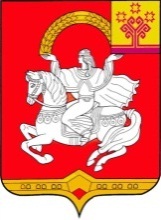      Чувашская  РеспубликаСобрание депутатов Яльчикского муниципального округаРЕШЕНИЕ       « 27 »  июля  2023 г. №  5/25-с                                 село ЯльчикиО внесении изменений в Положение  о денежном содержании и материальном стимулировании лиц, замещающих муниципальные должности и должности муниципальной службы в органах местного самоуправления Яльчикского муниципального округа Чувашской РеспубликиНаименование должностиДолжностной оклад (рублей в месяц)Размер ежемесячного денежного поощрения (должностных окладов)Глава Яльчикского муниципального округа Чувашской Республики245380,8Наименование должностиДолжностной оклад (рублей в месяц)Размер ежемесячного денежного поощрения (должностных окладов)Раздел 1.    Перечень должностей в администрации Яльчикского  муниципального округаРаздел 1.    Перечень должностей в администрации Яльчикского  муниципального округаРаздел 1.    Перечень должностей в администрации Яльчикского  муниципального округаЗаместитель главы администрации Яльчикского муниципального округа Чувашской Республики90223,1Управляющий делами администрации Яльчикского муниципального округа Чувашской Республики80933,1Начальник управления администрации Яльчикского муниципального округа Чувашской Республики79613,1Начальник территориального отдела управления администрации Яльчикского муниципального округа Чувашской Республики (с численностью населения от 3 до 5 тысяч человек)Начальник территориального отдела управления администрации Яльчикского муниципального округа Чувашской Республики (с численностью населения от 1 до 3 тысяч человек)Начальник территориального отдела управления администрации Яльчикского муниципального округа Чувашской Республики (с численностью населения до 1 тысячи человек)7719          7719         7719 2,45          1,8          1,7Начальник отдела администрации Яльчикского муниципального округа Чувашской Республики77193,1Советник главы администрации муниципального округа по работе с молодежью76972,0Заместитель начальника отдела администрации Яльчикского муниципального округа Чувашской Республики73602,7Заведующий секторомПресс- секретарь736069372,62,2Главный специалист-эксперт65132,2Ведущий специалист-эксперт60302,0Специалист-эксперт55482,0Старший специалист 1 разряда55481,9Старший специалист 2 разряда53071,9Старший специалист 3 разряда50651,9